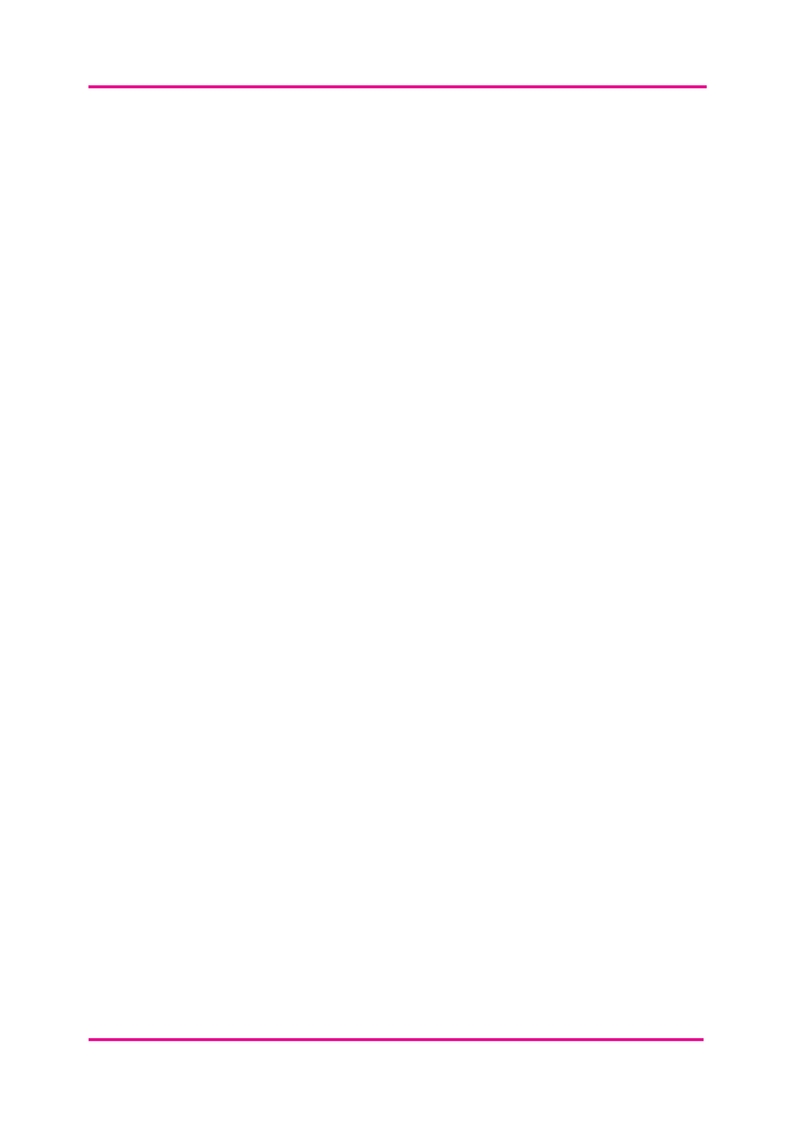 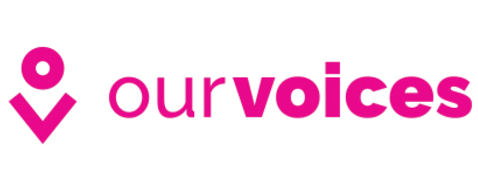 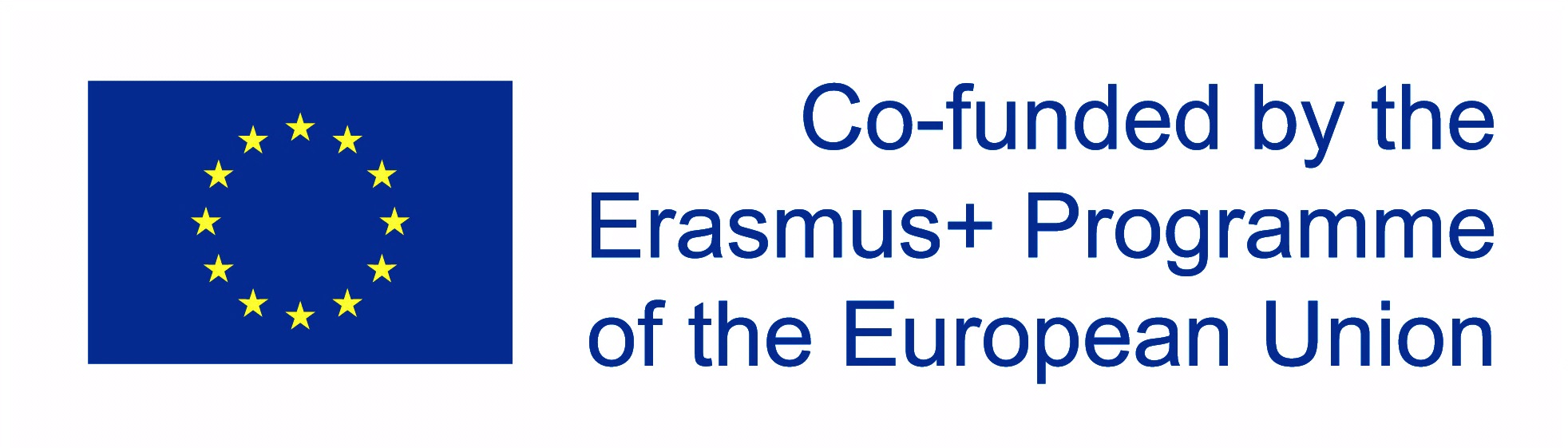 AVVIKELSER  Specificera några av de viktigaste avvikelserna eller inkongruenser som framkom av berättel-serna. Identifiera vilken historia de kom ifrån.  (t ex Att ha ett högt pressat jobb har gjort det möjligt för mig att bli en bättre förälder - Jess historia)PLACERA I SAMMANHANGTitta igenom dina ämnen, teman och avvikelser och använd samman-hangen av berättelser för att hjälpa dem att förklara dem ytterligare.  (t ex "gig" -ekonomin har drivit sig i frilansroller. Denna osäkerhet om hushållsinkomsten kan öka trycket till familjer.)Sammanfattande nyckelfaktorerLista fem nyckelfynd som har uppstått från hela historierna. Dessa kan vara intressanta punkter eller avvikelser, starka trender / teman eller indikatorer på bredare1.2.3.4.5.